NumeracyPick a number between 5-20. How many part-whole models can you complete for your chosen number?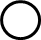 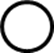 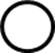 #FreeWritingHave a go at writing a genre of your choice. This could be a letter, a poem or a story. 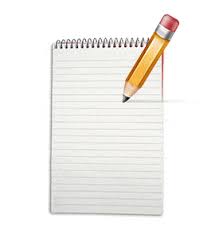 Phonics Make a spelling poster showing all the words you know with these sounds: urerow (Brown cow)ai (snail in the rain) oa (goat in a boat) ew (chew the stew)ire (fire fire) Read for EnjoymentPick up a book, comic or any other text and spend some time reading for enjoyment.  Write down the title and author so you can keep track of everything you have read. Would you recommend it to a friend?  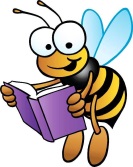 ScienceObserve a starry night with your parents. Perhaps look for different constellations and draw a picture of them.orObserve and record how the moon changes shape over the next month.FrenchUsing the phrase of the fortnight that we have been practising in school, say please and thank you to somebody in French. S’il Vous Plait – see-voo-pleMerci –mer-see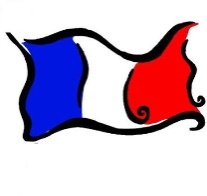 